RESOLUTION NO.__________		RE:	CERTIFICATE OF APPROPRIATENESS UNDER THE			PROVISIONS OF THE ACT OF THE 			LEGISLATURE 1961, JUNE 13, P.L. 282 (53			SECTION 8004) AND  ORDINANCE NO.			3952 AS AMENDED.		      WHEREAS, it is proposed to move the existing sign from  to .			NOW, THEREFORE, BE IT RESOLVED by the Council of the City of  that a Certificate of Appropriateness is hereby granted for the work.		  			Sponsored by: (s)												           (s)								ADOPTED BY COUNCIL THIS       DAY OF 							(s)														  President of CouncilATTEST:(s)							        City ClerkHISTORIC CONSERVATION COMMISSIONCASE # 549 – It is proposed to move the existing sign from  to OWNER/APPLICANT:       of  / Edeline ChoulouteThe Commission upon motion by Mr. Loush seconded by Mr. Cornish adopted the proposal that City Council issue a Certificate of Appropriateness for the proposed work described herein: The proposal to move the existing sign from  to  was presented by Edeline Chouloute.The existing sign reads “Dynamic Kidz Academy Daycare” and is approximately 48” x 18” in size.The sign will be located over the window to the left of the entrance to .  It will be centered vertically between the first and second floors.  The sign will also center, horizontally, on the windows.The proposed motion was unanimously approved. CU: cu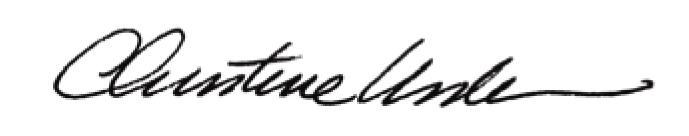 By:						 Date of Meeting: May 18, 2015	Title:		Historic Officer		